CURRICULUM VITAEProfessor Adel W Ekladiousekladiou@hotmail.com0499 449 905EDUCATIONTertiary:		Alexandra University, Egypt, 1974, 1979 - 1981Professional Training:	Specialist Training Program: General Medicine & Cardiology at Alexander University Hospital   1979 – 1981	Specialist Training Program: General Medicine, KOC Hospital, Kuwait, (Including multiple rotations, totaling 2 years at Royal Free Hospital and Hammersmith Hospitals, UK) 1991 - 1997  QUALIFICATIONS ATTAINED	1974	MBBS		Alexandria University, Egypt		1980	Master’s Degree, Medicine Thesis: “Paroxcysmal AF vs Chronic AF”	- Alexandria University, Egypt.1997	MRCP (I) 	- Member, Royal College of Physicians of Ireland.	2001	FRACP 	- Fellow, Royal Australasian College of Physicians.2002	FRCP (I)	- Fellow, Royal College of Physicians of Ireland.	2007	FRCP(Glasgow)- Fellow, Royal College of Physicians 	2014	FACP        	- Fellow, American college of PhysiciansPROFESSIONAL REGISTRATION2002 - present	Medical Board of Australia: Registration Specialist Physician (General Medicine); License No. MED00015505291998 - 2003	Registration Internal Medicine, Medical Council New Zealand1982 - 1997	Specialist Registration, Egypt1974 - 1981  	General Medical Registration, Egypt EMPLOYMENT HISTORYMedical Practice03/2016 to present Locum Medical consultant Bunbury hospital (WA) December 2018 to 4/08/2020Geraldton hospital (WA) for 6 monthsKempsey Base hospital (NSW) for 5 weeksPort Macquarie palliative care (NSW) for 3 weeksMildura base hospital (Victoria) for4 weeksModbury hospital (SA) for 2 weeks Port land hospital Victoria 8 weeksRock Hampton Private hospital 6 weeksGympie hospital (QLD) 2 monthsPort Hedland Hospital (WA) 3 weeksLismore hospital (NSW) 8 weeksHamilton Hospital (Victoria) 8 weeksGV health 6 months to set up MAPU2015 - 2016	Senior Staff Physician (General Medicine and Hepatology) Mackay Base hospital 2013 - 2015	Senior Staff Physician, (General Medicine. Acute assessment unit and hepatology), Wellington Hospital, New Zealand   2011 - 2013 	Senior Medical Specialist, (Director of Internal Medicine), Redland Hospital, Queensland 2003 – 2011	Senior Consultant Physician (Internal Medicine & Hepatology) Royal Perth Hospital and Swan District Hospital, Western Australia 2000 - 2003	Specialist Physician Grey Base Hospital, Greymouth, New Zealand, Head of Liver service1998 - 2000      Senior Registrar, Dunedin Hospital, New Zealand1983 - 1997	House surgeon, Assistant registrar, Registrar, Senior registrar and Specialist Physician, KOC Hospital (Kuwait)1975 – 1982	Intern, Resident, Registrar, Alexandria University Hospital, EgyptAcademic Position  2006 – present Clinical Associate professor of Medicine (2006 till date)2003 – present Examiner for MRCP (Ireland): local, regional, national and international2007 – present Examiner for Australasian College of Physician 2005 – present Examiner for AMC2003 – present Clinical Examiner for University of Western Australia 2018 – present Examiner for University of Royal Melbourne Hospital Active contributor to the bank of examination for written part of FRCP, RCPI (Royal College Physician of Ireland) and AMCOther Non-Clinical Appointments:-2020 - ongoing	Member of the editorial board of Medical and Clinical Science Journal2011 - 2013 	Director of Medical Education, Director of Physician Training, Redland Hospital, Queensland.2007 - 2010	Chairperson of the Drug & Therapeutic Committee, Swan Districts Hospital, WA2003 – 2011	Member, Infectious Disease Control Advisory Committee, Swan Districts Hospital, WA2003 – 2011 	Member, Virtual Cardiac Centre Editorial Advisory Board, Swan Districts Hospital, WA, Member of root cause analysis (Swan district hospital)University/Academic:-2003 – 2006	Honorary Clinical Senior Lecturer, School of Medicine & Pharmacology, University of Western Australia2007 - date 	Honorary Clinical Associate Professor, School of Medicine & Pharmacology, University of Western AustraliaOTHER EDUCATIONAL / SERVICE2015	Clinical Lecturer & supervisor, Intern & Registrar Training Programs, Mackay Base Hospital2015 	Clinical Lecturer, Junior Registrar Education Program, Basic Physician Training Pathway, Queensland Dept of Health2003 	Clinical Lecturer, Basic Physician Training Program, Royal Perth Hospital, Dept Health, Western Australia.  2009	RACP accredited Physician Educator2004	Local Panel Member, Clinical Examiner, Clinical Examinations, Royal Australasian College of Physicians (WA)2004	Contributing Question Writer, FRACP Examinations, Royal Australasian College of Physicians.2005 	Contributing Question Writer and Examiner, Royal College of Physicians of Ireland. (Dublin, Belfast, Kuala Lumpur)2005 	Contributing Question Writer and Clinical Examiner AMC2011 	Reviewer of Published Text Books, Medical Division, Royal Australasian College of Physicians.2015	Audit for patient’s satisfaction                          Audit for GP’s satisfaction	Audit for discharge summary and length of stay2016                  Audit for clinical hand-overEDUCATION, ASSESSMENT TRAINING AND WORKSHOPS2019	Speaker at the Western Australian Rural Physicians Workshop2015 	November, Workshop Facilitator, “Supervising Post Graduate Medical Trainees RACP, Mackay, 1 day workshop, 2011 	2nd November	Peer Review Workshop, Royal Australasian College of Physicians.2010 	27th November	Contributor, “Masterclass: Common Medical Problems in Clinical Practice”, Bangsar Kuala Lumpur, Dept of Medicine Kuala Lumpur Hospital and Royal College of Physicians of Ireland. PROFESSIONAL ACTIVITIESMemberships:-2018-                   member of stroke academy 2018             Fellow of BMJ2014-      	European Association for the Study of the Liver2011 - 		 International Academy of Lipids 2004 -		Cardiac Society Aust & NZ2004 - 		Society of Obstetric Medicine Australia and New Zealand 2004 - 		Internal Medicine Society, Aust & NZ2000 - 		Gastroenterology Association NZ2000 - 		NZ Association Neurologists1999 - 		Australian Association of Neurologist1999 - 		Thoracic Society Aust & NZ1997 - 		American Academy of NeurologyCLINICAL RESEARCH AND TRIALSCo Investigator:-, 	Pegasys; Pegylated Interferon Alpha 2A (Ro25-8310) monotherapy and combination therapy with (Ro20-9963) in patients with chronic Hepatitis C.Protocol BV 16209. (New Zealand). 2001Contributing Investigator:-	Chariot Trial; Induction dosing G/T1 (Chronic Hepatitis C)Contributing Investigator:-	Seasons; South East Asian G/T1, 6, 7, 8 or 12 months, (Chronic Hepatitis C)Contributing Investigator:- 	GET C, High viral load G/T3, (Chronic Hepatitis C)Contributing Investigator:-	Albinterferon G/T1Phase 2 Study, (Chronic Hepatitis C)Contributing Investigator:- 	HPV Gilead trial 0102, (Chronic Hepatitis B)Contributing Investigator:- 	HPV Gilead trial 0103, (Chronic Hepatitis C)Contributing Investigator:-	CHARM Study, Cross section study of chronic hepatitis B subjects receiving anti-viral therapy.SELECTED PUBLICATIONS Articles, Reports, and Reviews Oo S, Ekladious A. Delayed Rupture of Left Ventricular Aneurysm with Resultant Coexisting Pseudoaneurysm. ES Journal of Cardiology. 2020; 1(3):1014Yee SO, Ekladious A and Hein YP. Mitral Valve Infective Endocarditis with Intracranial Septic Emboli and Hemorrhage. ES J Cardiology. 2020; 1(2): 1012.Ekladious, A. Ongoing Fever with SIRS in Patient with Abdominal Abscess. BAOJ Gastro 2020, 3:12:007. Lim QY, Mohamad AA, Ekladious A and Wheeler L. Asymptomatic catheter fracture embolisation –the risk and benefit of retrieval. Acta Scientific Clinical Case Reports. ASCR-20-CR-031. Fish L, Ekladious A and Wheeler LP. Case report – meningitic symptoms in immunocompetent patient: and unusual case of Cryptococcus gatti infection. Med Clin Sci. 2020;2(1):1-10.Hein YP, Ekladious A. Hepatic Hydrothorax as the First Sign of Decompensated Cirrhosis of Liver in the Absence of Clinical Ascites. Intern Med J. 2020 May;50(5):639-640.doi: 10.1111/imj.14826.Gamalath S, Ekladious A, Wheeler L, Fish L. Complications of retained cardiac defibrillator coil left in situ. BMJ Case Rep 2020. 13:e233512.Chia YYP, Ekladious A. Australian public hospital inpatient satisfaction related to early patient involvement and shared decision‐making in discharge planning. Internal Medicine Journal 2020. doi: 10.1111/imj.14872.Wu L, Ekladious A, Wheeler L, Mohamad A. Wilson Disease: Copper Deficiency and Iatrogenic Neurological Complications With Zinc Therapy. Intern Med J. 2020 Jan;50(1):121-123. doi: 10.1111/imj.14694.Ng E, Ekladious A, Wheeler LP. Thrombus risk versus bleeding risk: a clinical conundrum. BMJ Case Rep 2019;12:e228344. doi:10.1136/bcr-2018-228344Wu LM, Ekladious A. Lymphangioleiomyomatosis: diagnostic imaging in an uncommon post-menopausal presentation. Internal medicine journal, 2019. 49(4):549-550. doi: 10.1111/imj.14253.Ekladious A, Wheeler LP, Yamanaka M. Gastrograffin: a diagnostic and therapeutic agent. Internal medicine Journal. 2018 Dec;48(12):1547-1549Ekladious, A, Tiong, M. Boerhaave syndrome: a common manifestation of a rare disease. Internal Medicine Journal 48(2):222-223. 2018 Ng, E, Ekladious, A, Gahlot, P. Horses or Zebras: a delayed diagnosis of meralgia parasthetica. BMJ Case Rep 2018. 2018. Doi: 10.1136/bcr-2018-226905Chakradeo, K, Narsinghpura, K; Ekladious, A. Sign of Leser Trélat.BMJ Case Report. 2016: BCR2016215316  Ekladious A. Pulmonary Arterial Hypertension. Consultant Magazine, Spring 2012, 21-23. Ekladious A. Acute fulminant liver failure due to reactivation of hepatitis B. Consultant Magazine, Summer 2011/2012, 21-22.Adel E, et al., BAOJ Case Res 2020,1: 1 2: 001, Thromboembolic Stroke in a Patient on Warfarin with Supratherapeutic INR of 8Kumar R, Ghali A, Ekladious A, Mahmoud O, Al-Lumani A, Post-transfusion purpura: case report, Ann Hematology, 2001, 80: 488 – 491. DOI 10.1007/s002770100312Sudden unexpected death in Epilepsy  Ella suo .Adel Ekladious,  lupine online  journal DOI 10.32474/ LOJMS. 2020.5.000210 July  23.2020,Thromboembolic stroke on warfarin with supratherapeutic  INR  of 8 BAOJ journal Adel E et.al Michael.adel.Ekladious  and yee Hein Bunbury hospital  Acknowledgement: Low, G; Edis, R. Syphilitic peri optic neuritis mimicking papilledema. The Medical Journal of Australia. 2009’ 191(4): 236  EDITORIAL BOARDEditor-in-Chiefscientific International Open Library E S Cardiology Editor-in-ChiefActa Scientific clinical case reports JournalEditor-in-ChiefLOJ Medical Science JournalEditor-in-ChiefDental Science Journal UpdateEditor panel Annals of case report journalLOJ Medical sciences journalEditor panel Medical and clinical sciences journalEditor panel Clinical case reports and reviewersEditor panelJournal of cardiology research Editor panelMedical and clinical science journal Editor panelAnesthesiology and pain therapyEditorial Board Journal of Editorial Reports,Editorial Panel Journal of infectious diseases and microbiologyEditorial Board ,Clinical Images and case reports Journal,PATIENT APPRECIATION https://www.careopinion.org.au/75326#75362  See below: 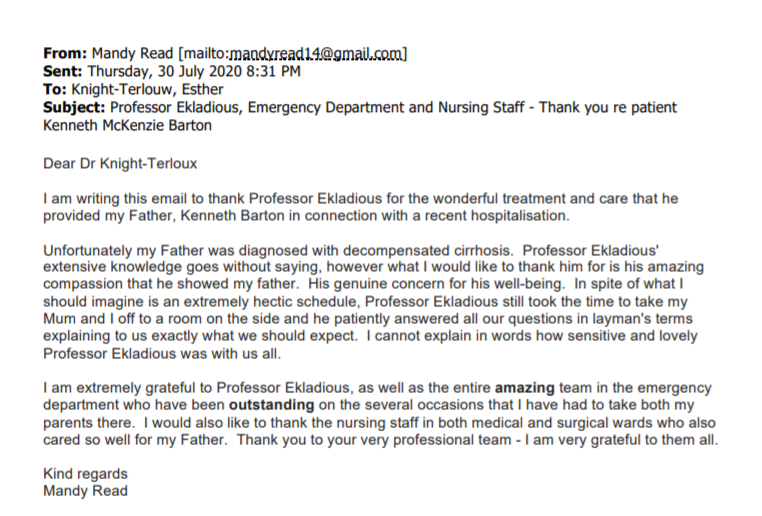 